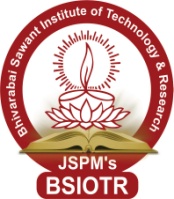 JSPM’s, BHIVARABAI SAWANT INSTITUTE OF TECHNOLOGY RESEARCH, Wagholi, PuneDVV Clarification for NAAC Criteria 2.3.2Computer Engineering Department  class room 1 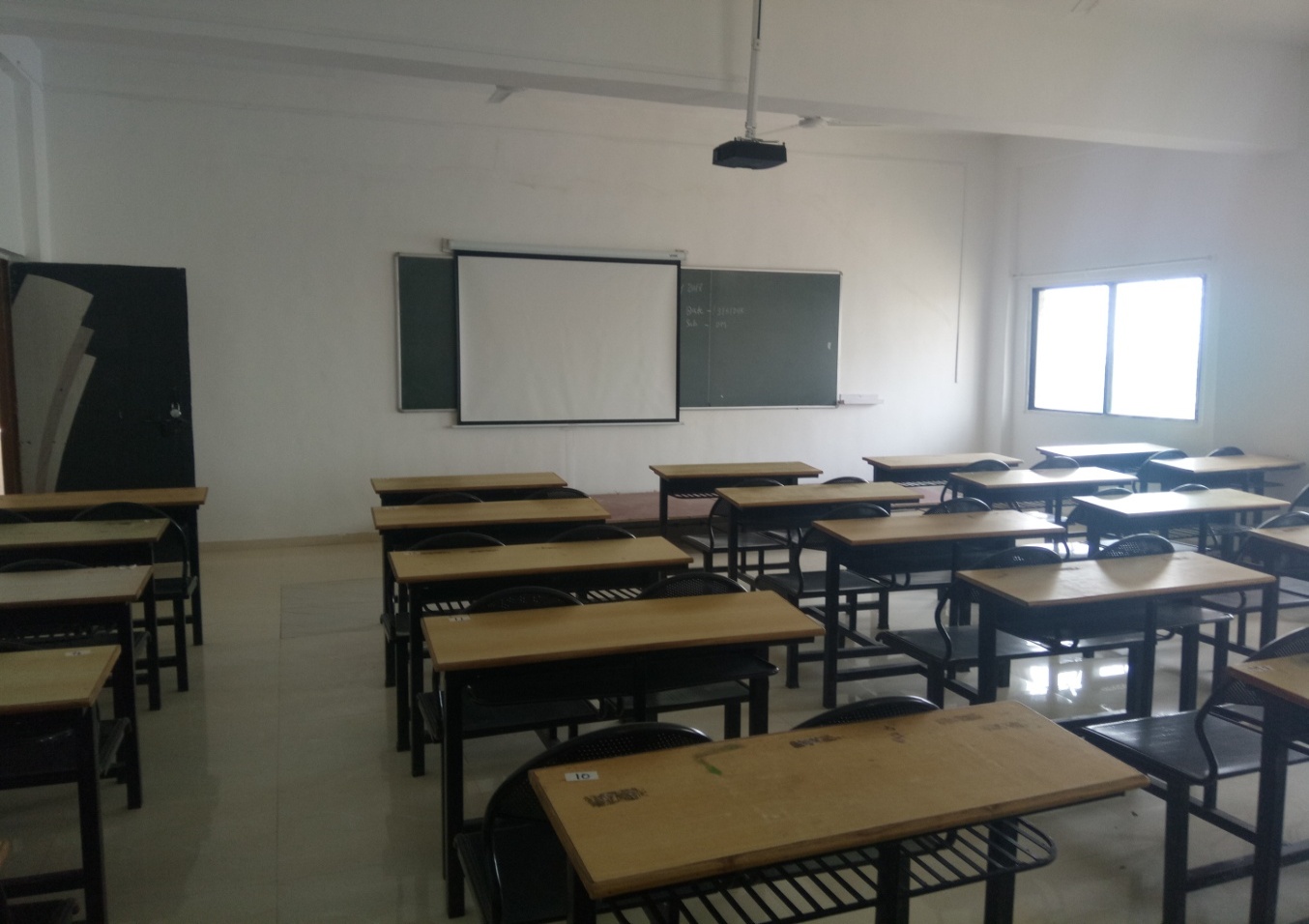 Comp class room 2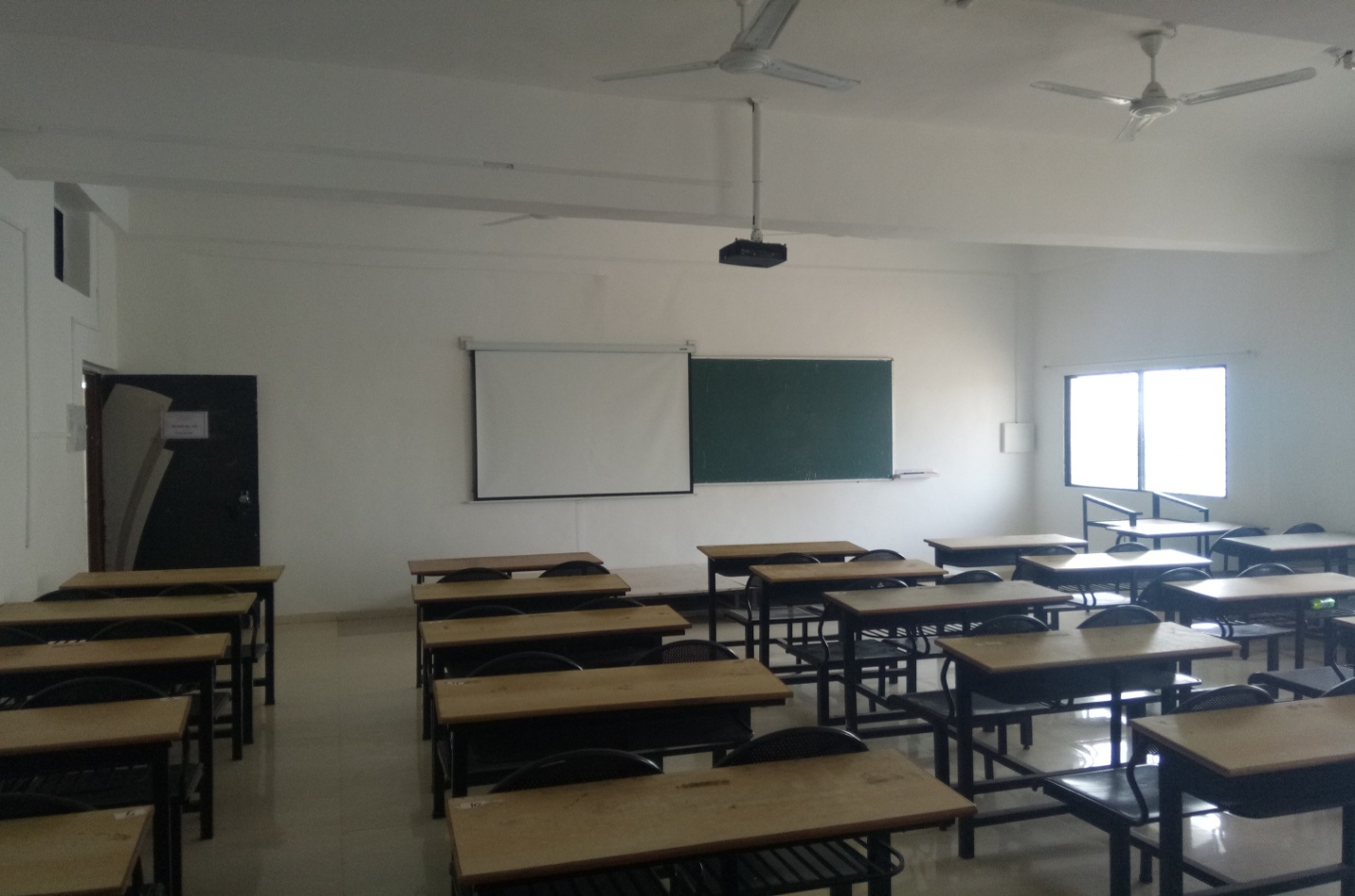 Comp class room 3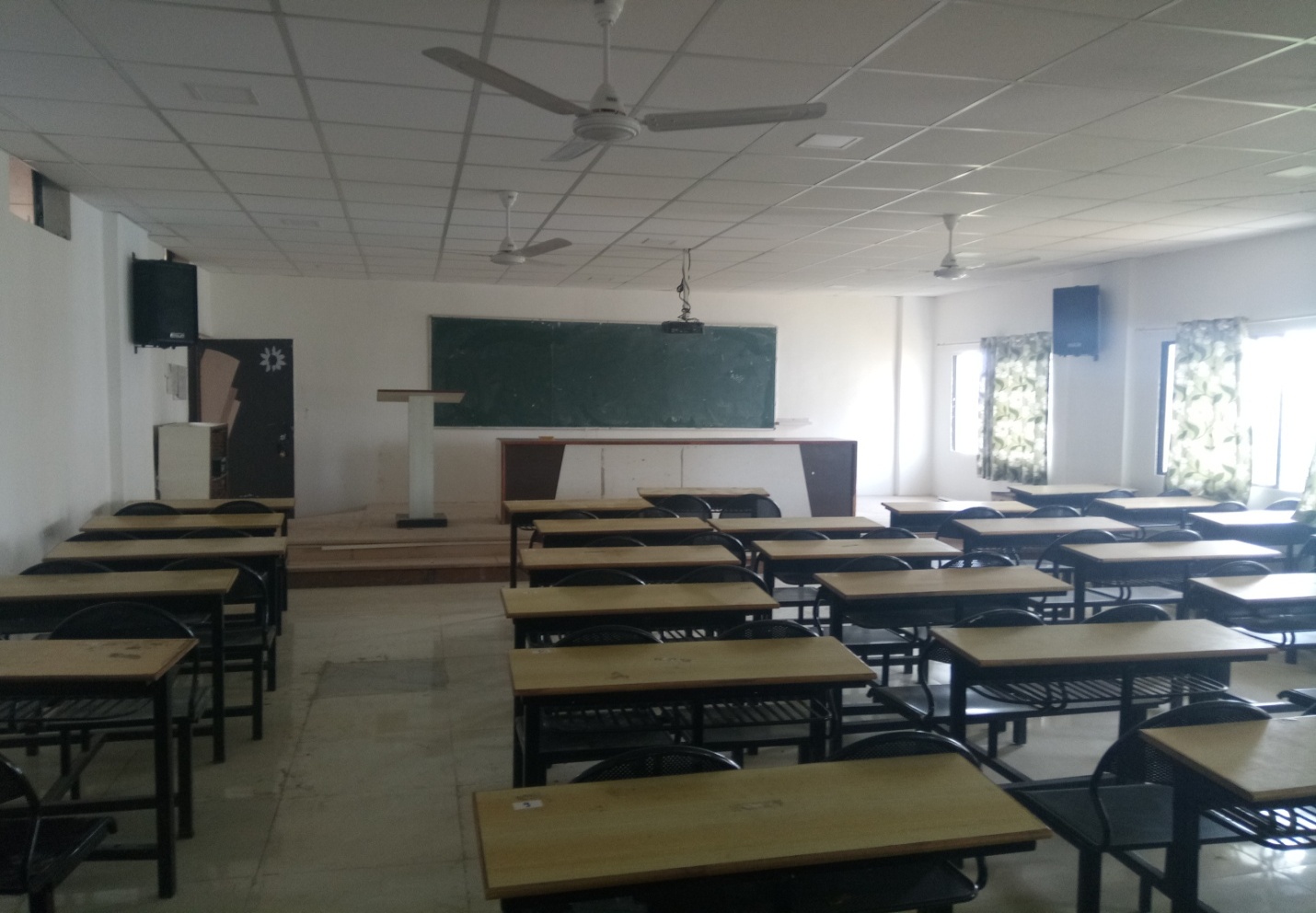 Electrical Class Room 1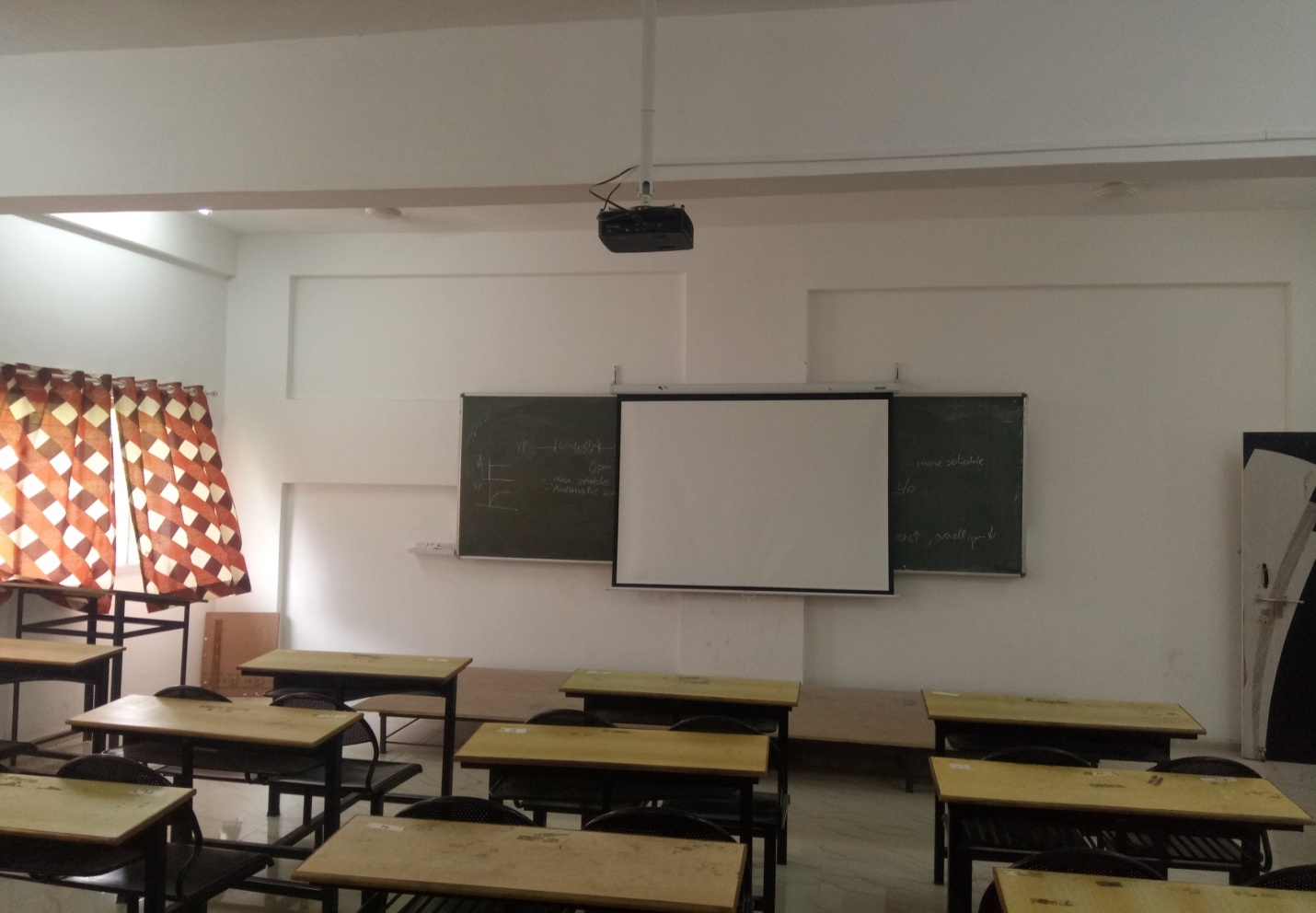 Electrical Class Room 2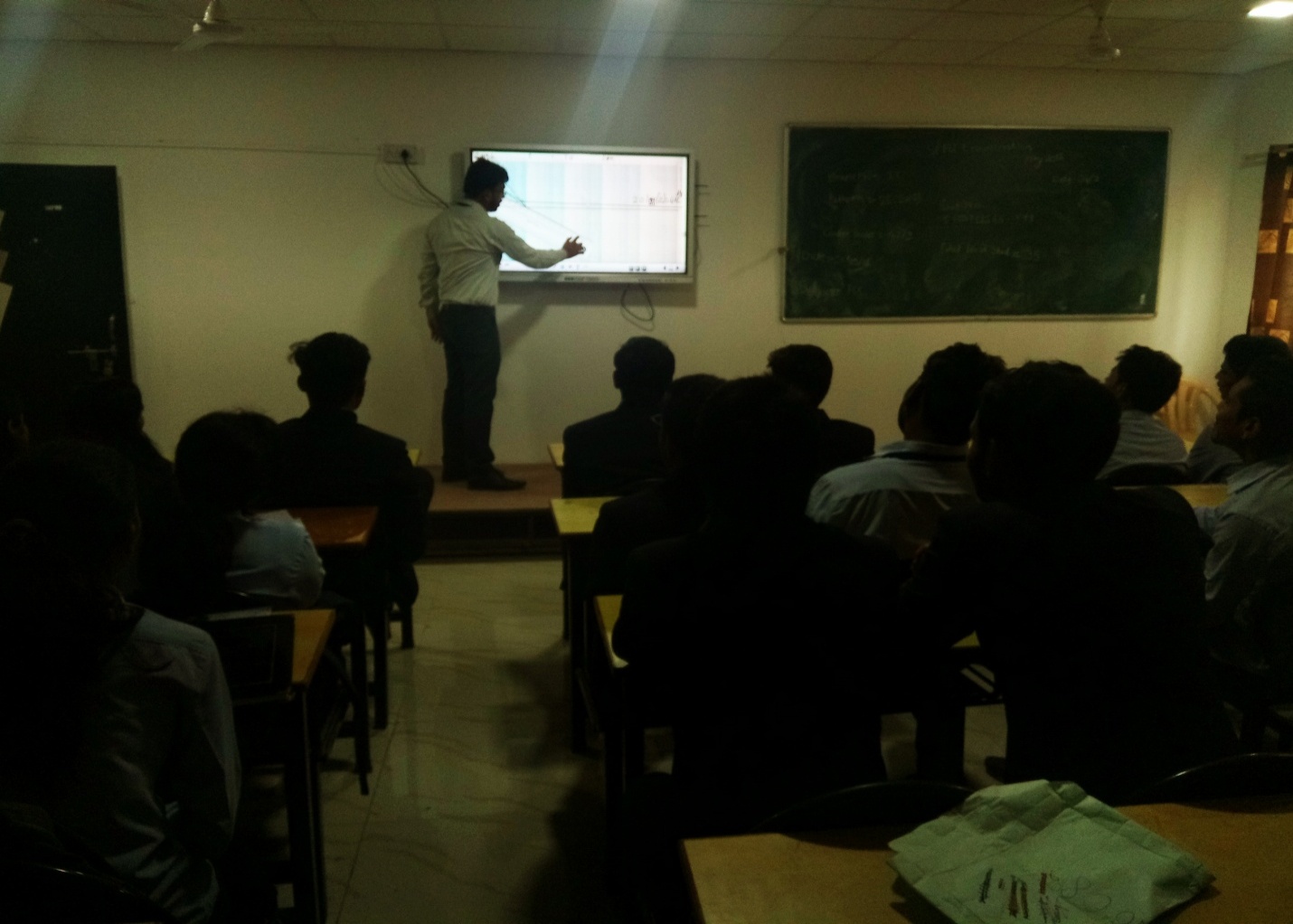 Electrical Class Room 3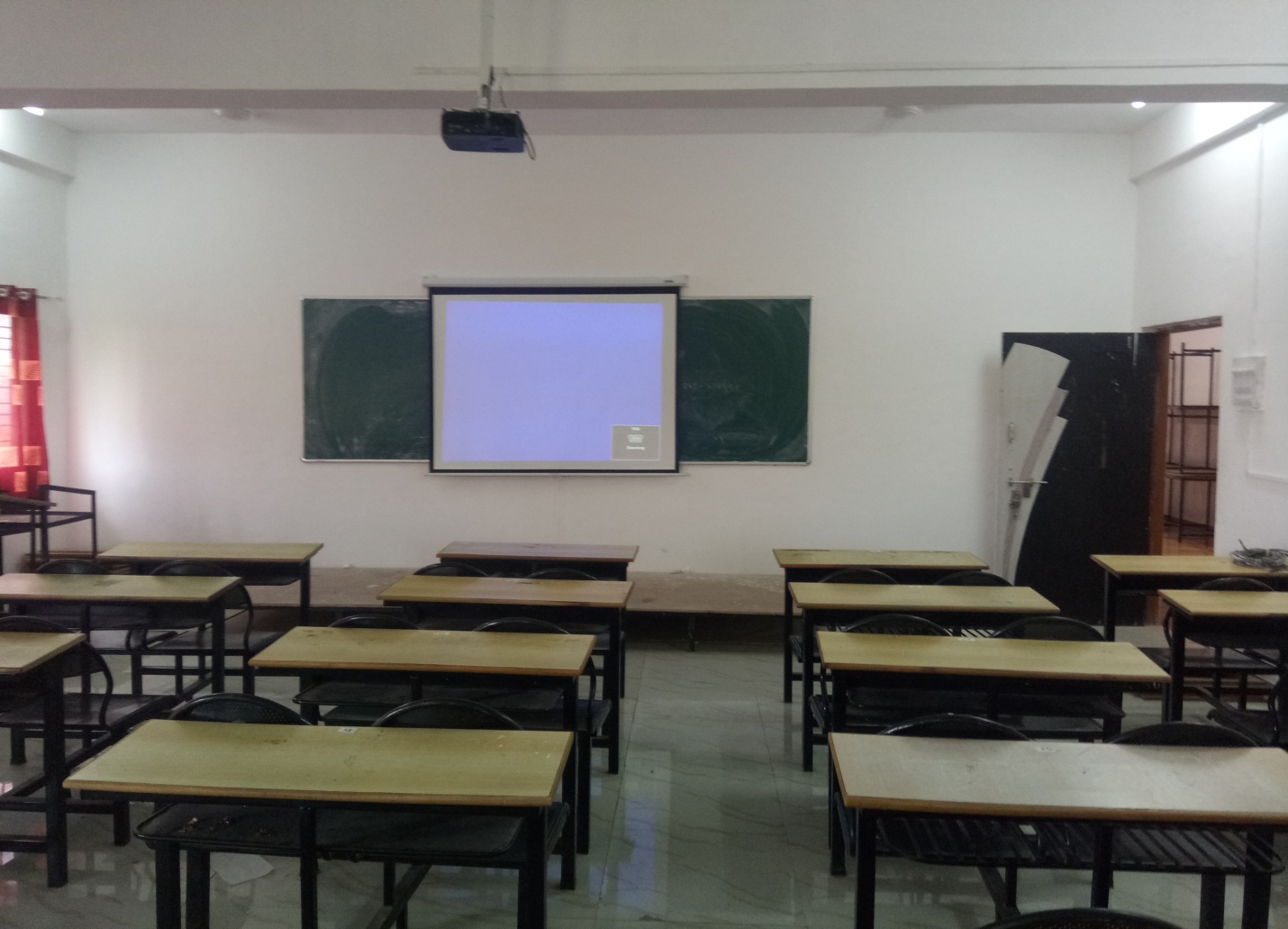 Electrical Class Room 4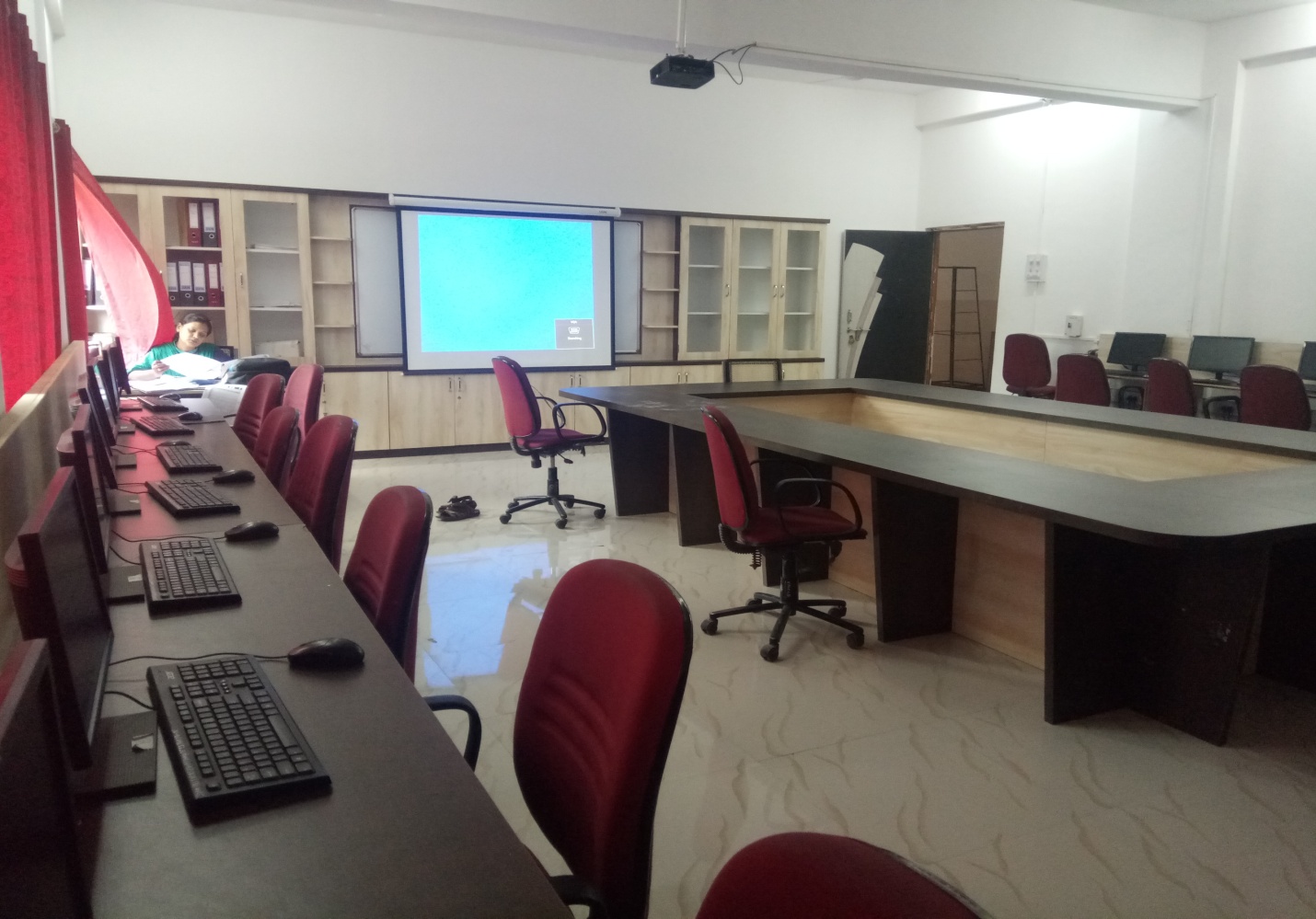 IT Class Room 1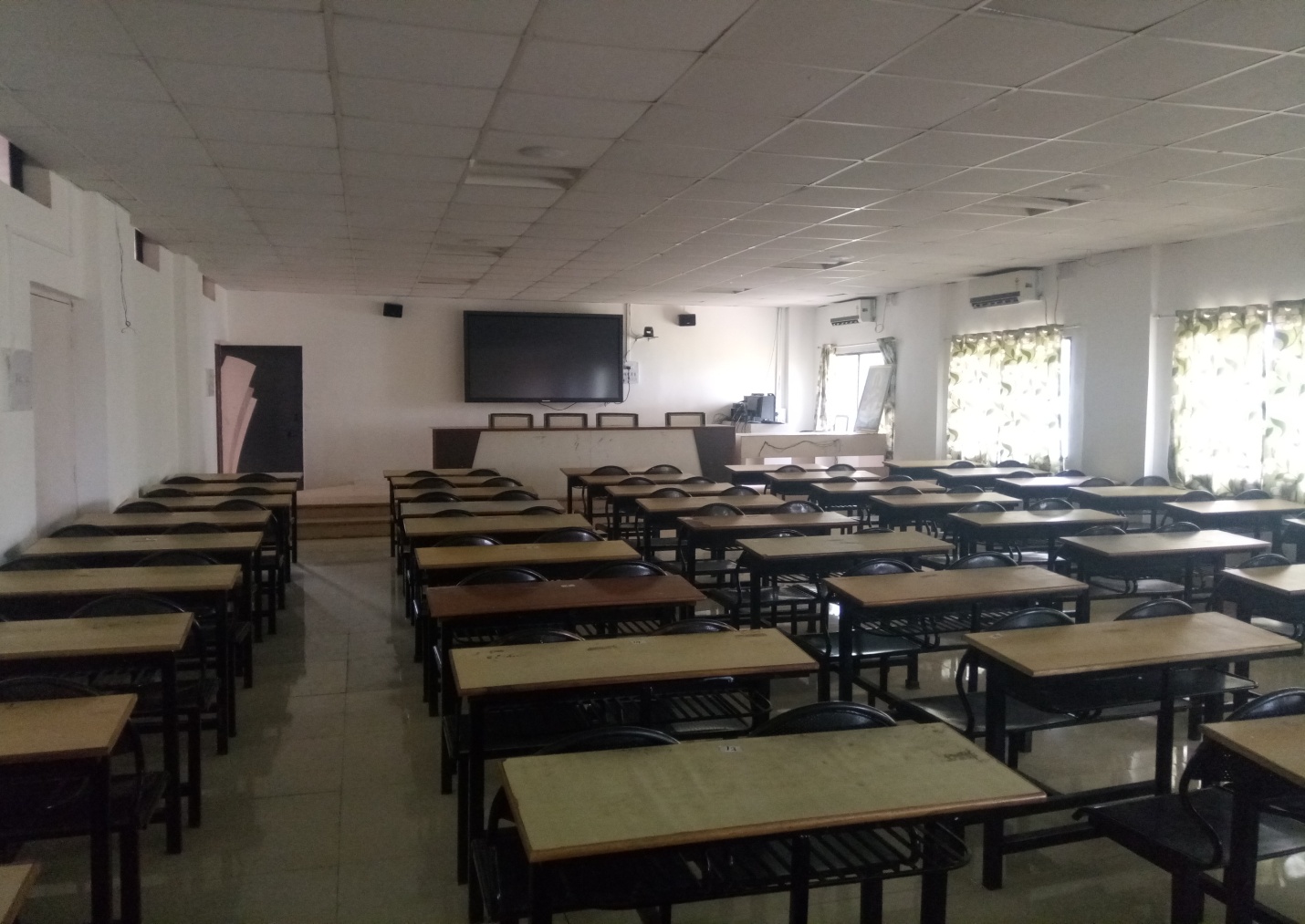 IT Class Room 2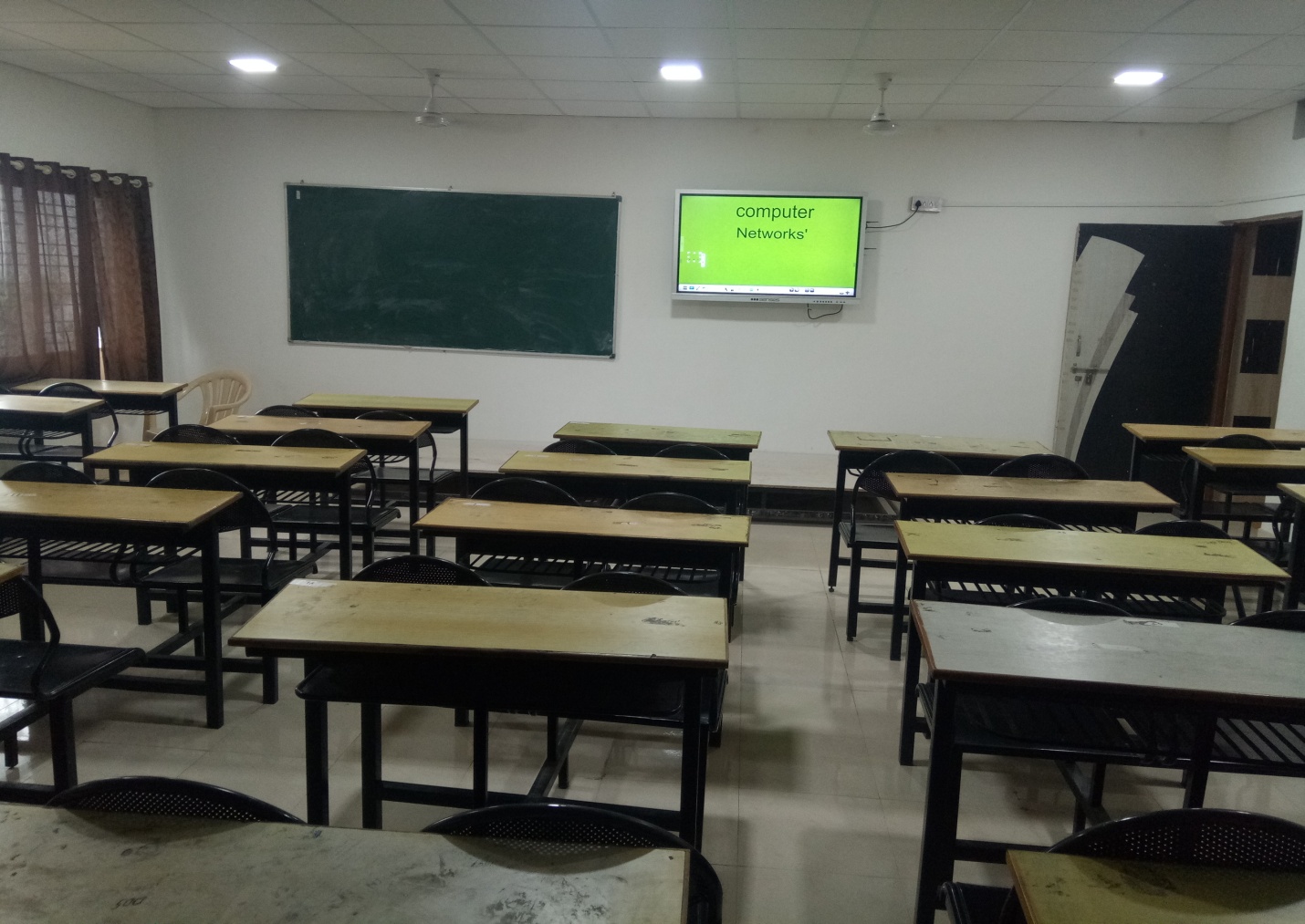 Mechanical Class Room 1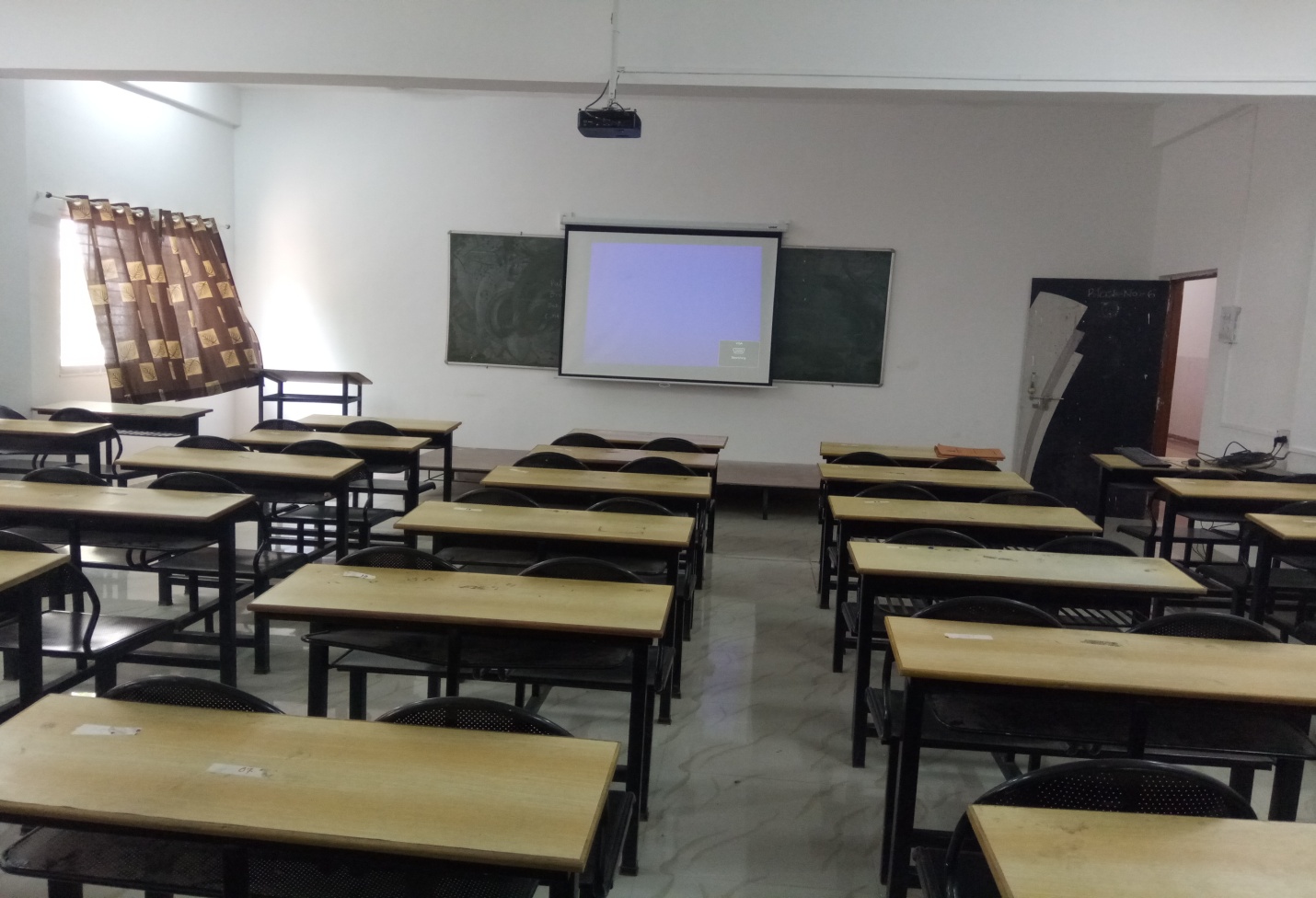 Mechanical Class Room 2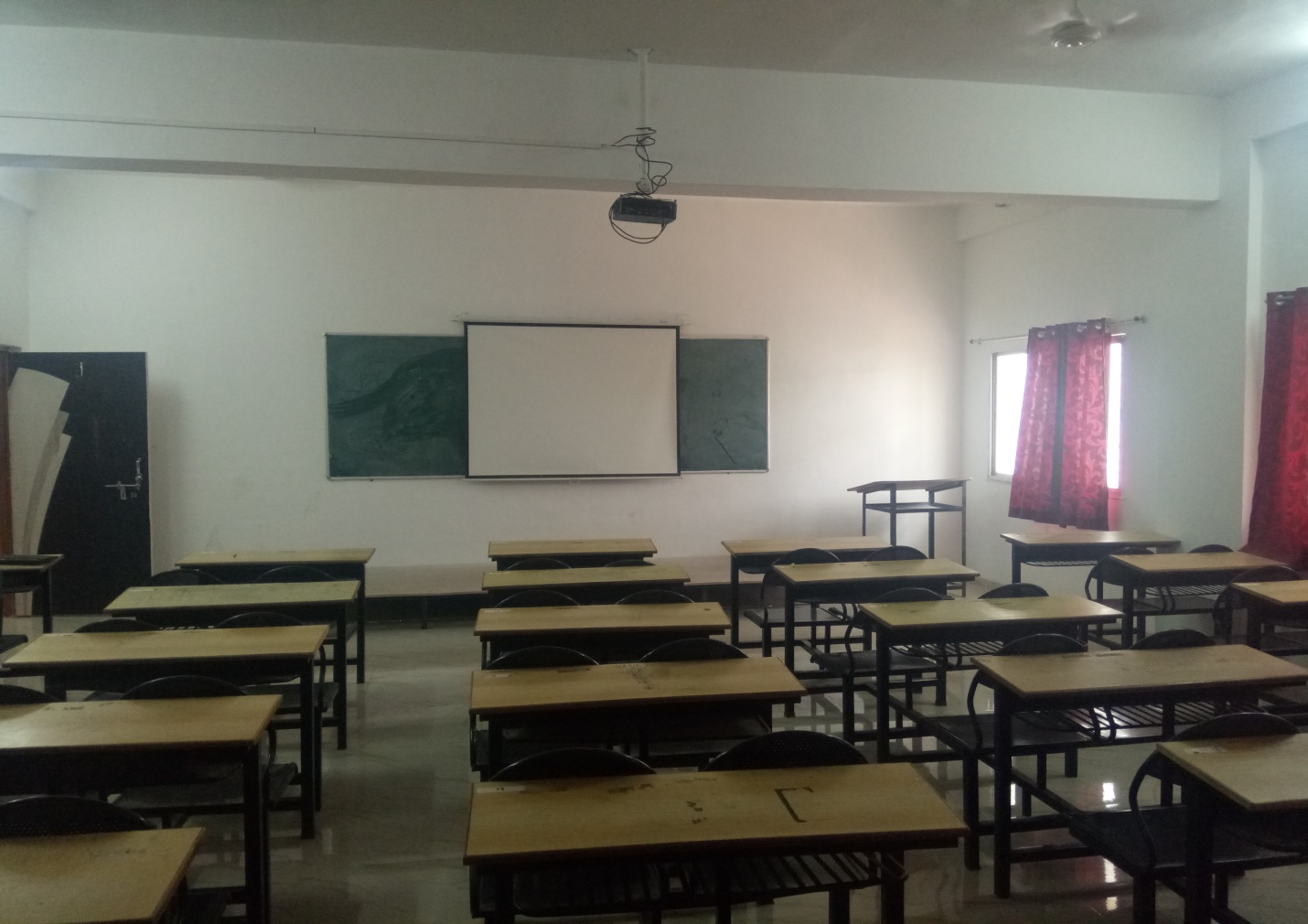 Mechanical Class Room 3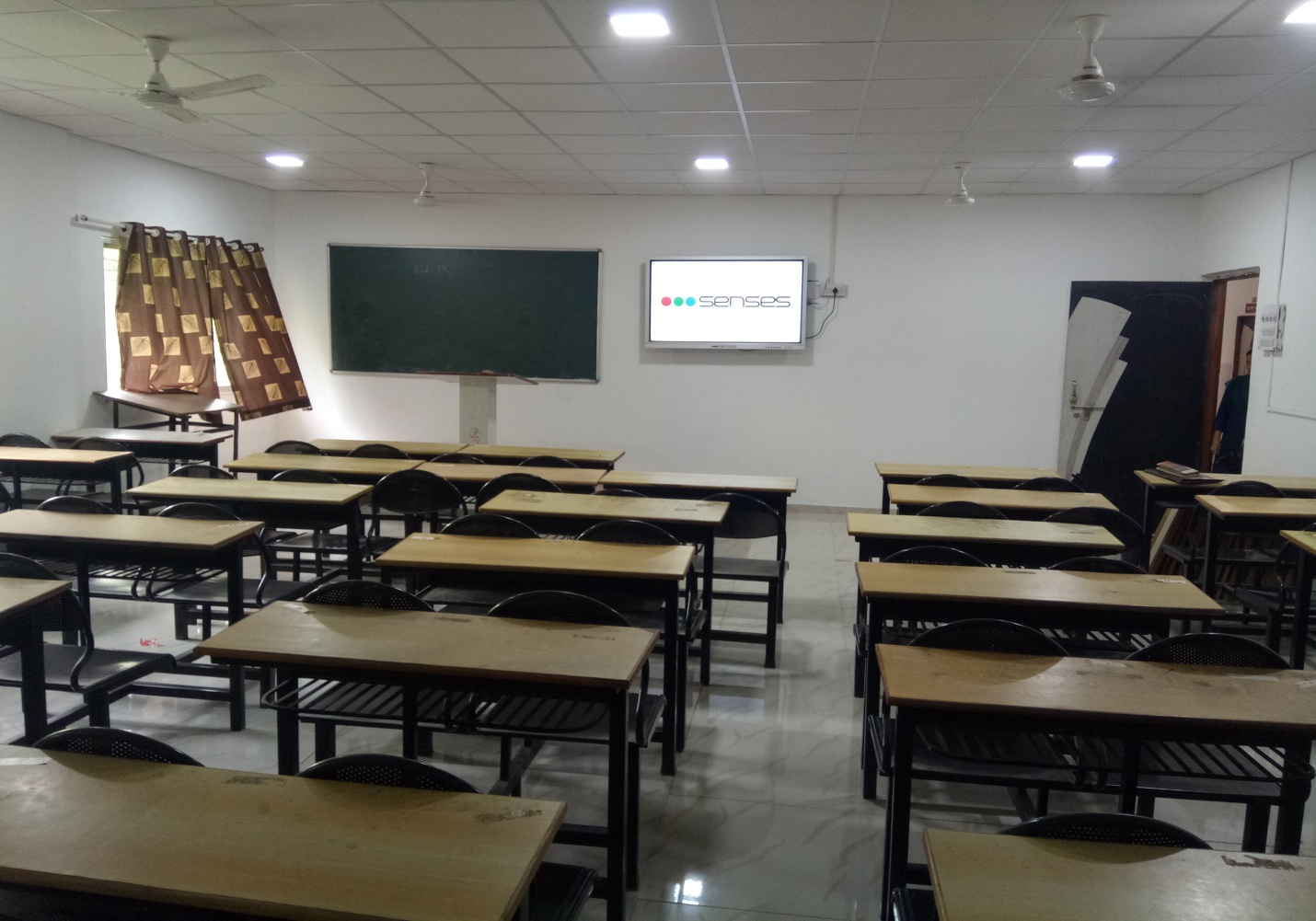 First Year Class Room 1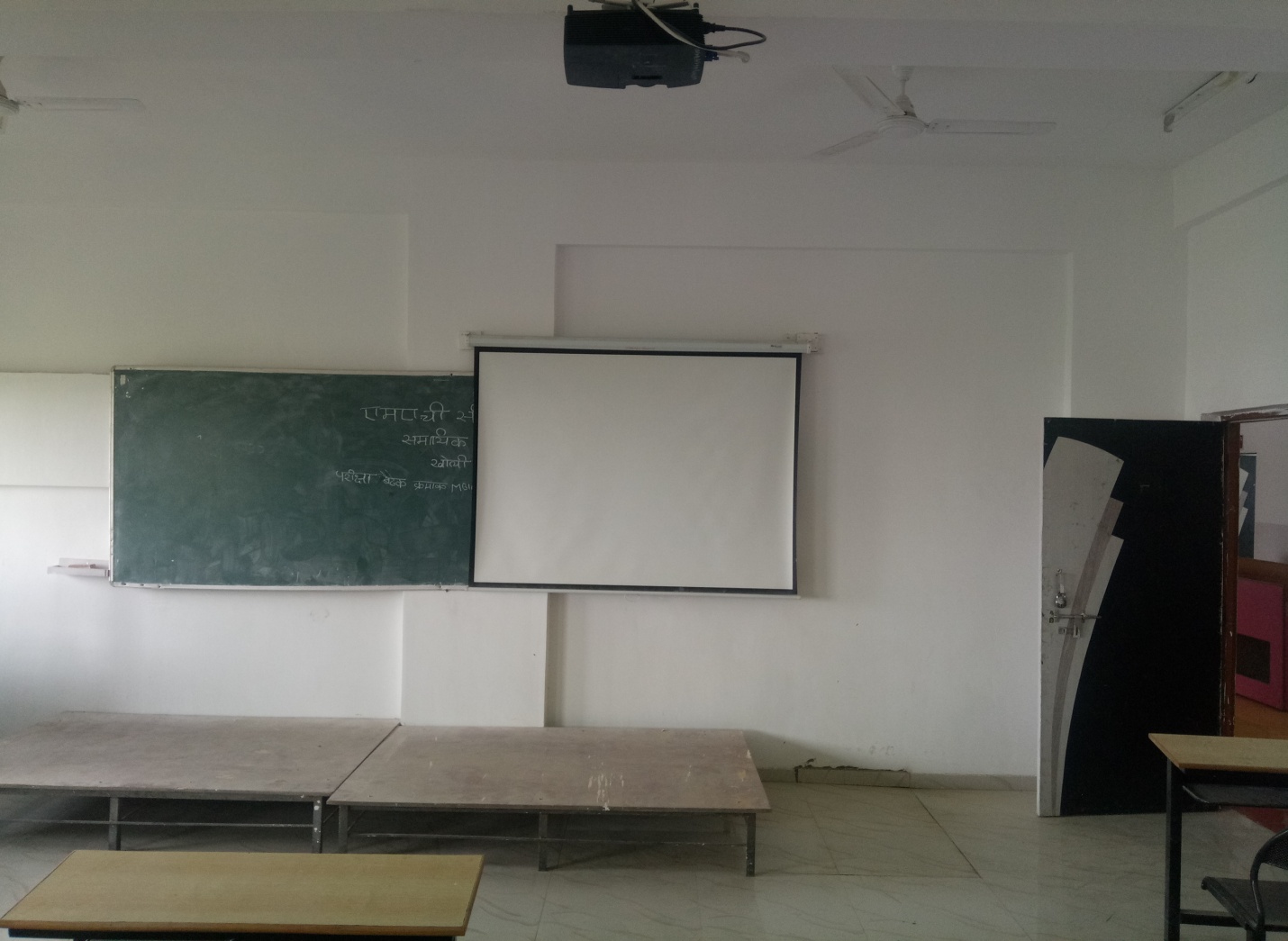 First Year Class Room 2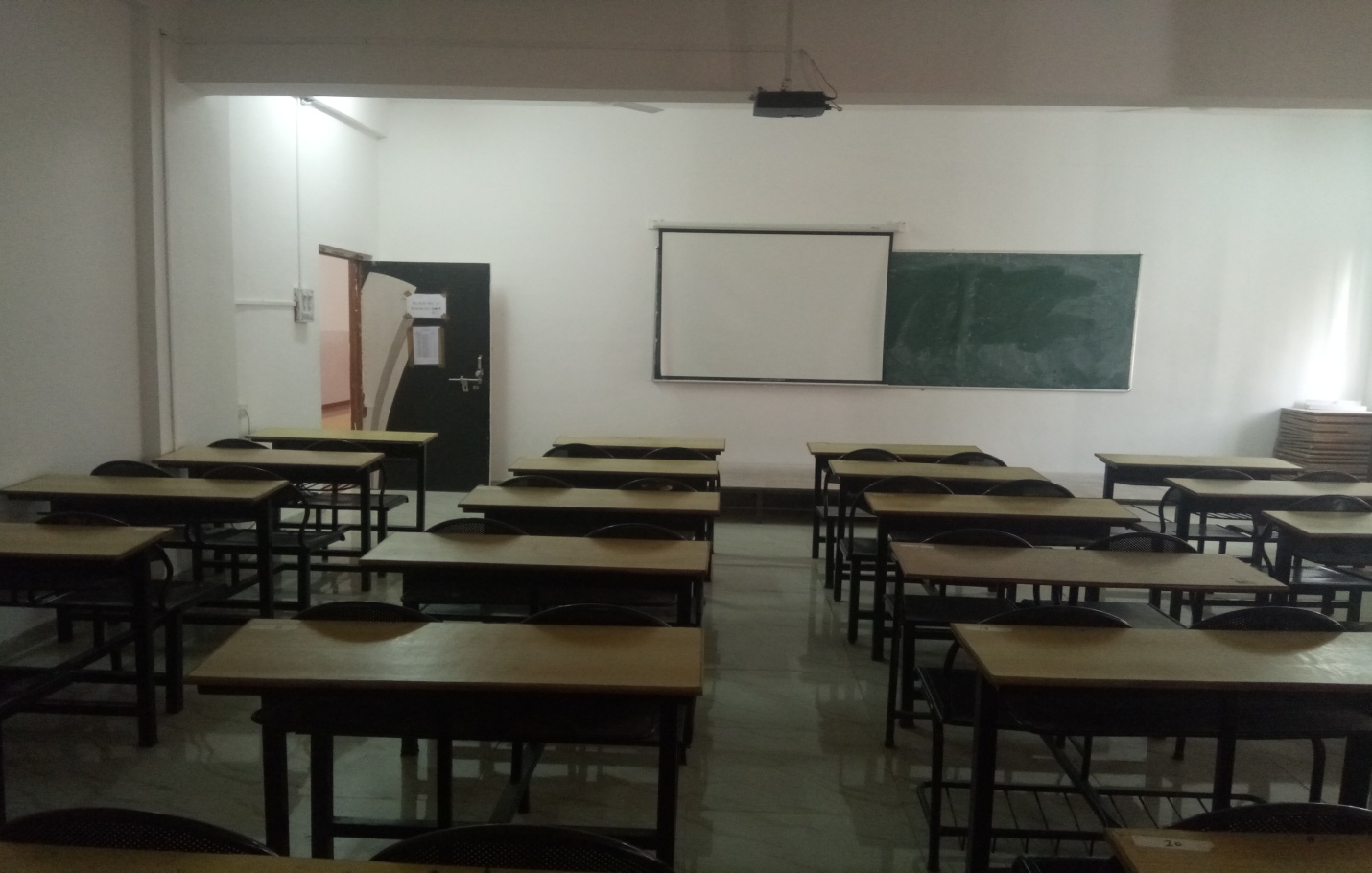 Moodle Link http://114.143.162.61/bsiotr/1.List of faculties using ICT facilities.Sr. NoFirst NameSurnameBranch 1PALLAVIGULAVECOMP2VARSHAVETALCOMP3YOGESHPATILCOMP4ANJALIALMARECOMP5BALASAHEBVYAVHARECOMP6TEJASHREESHINDECOMP7VAISHALIPATILCOMP8POOJABARAWAKARCOMP9AMRUTAJAGTAPCOMP10SONA LIPATILCOMP11BHARATBURGHATECOMP12VINAYAKPATILCOMP13PRASHANTJAWALKARCOMP14NITINSHIVALECOMP15GAURIVIRKARCOMP16SUPRIYASHINDECOMP17SWATIKHODKECOMP18MONALIMOHITECOMP19MILINDHEGADECOMP20AVINASHJAGTAPCOMP21JYOTIDESHMUKHCOMP22ADITICHATURVEDICOMP23PRAGATIDEOLECOMP24SHWETALIERANDOLECOMP25VIJAYSONAWANECOMP26SHRIKANT MARKADCOMP27SHRISKAILPATILCOMP28AMOL PATILCOMP29AMOL RINDHECOMP30RAHULDESAICOMP31SHARADADSURECOMP32SARITAPOLCOMP33DEEPIKASHEWATKARCOMP34SHRIKANTWAGHULECOMP35GAYATRIBHANDARICOMP36ARCHANALOMTECOMP37ANUJ AAROTECOMP38SWATIGODSECOMP39AMOLBAVISKARCOMP40SHEETALMANECOMP41PRAFULLASHARMACOMP42RINKUBADGUJARCOMP43MEGHAJADHAVCOMP44FARH ASHAIKHCOMP45VRUNDABHUSARICOMP46RADHASHIRBHATECOMP47SANCHIKABAJPAICOMP48SHWETASHANWADCOMP49DIPALISURYAWANSHICOMP50SNEHALTHOKALECOMP51SNEHALPATILCOMP52VIJAYSAWANTE&TC53YOGESHANGALE&TC54PRAJAKTAKATKARE&TC55SHWETAPATILE&TC56PRIYASHIMPIE&TC57SWETAGANDHIE&TC58DIPALIBADGUJARE&TC59TRUPTICHAVANE&TC60VISHALPURANIKE&TC61HARSHABHAMREE&TC62SHEETALDUBALE&TC63HARSHALWARKARE&TC64NAGARAJTIMALAPURE&TC65DNYANESHWARKHAIRNARE&TC66SUREKHADEOKARE&TC67SONALIKSHIRSAGARE&TC68ASHWINIPATILE&TC69VARSHASHINDEE&TC70SUPRIYAKHALATEE&TC71PRIYANKARAMTEKEE&TC72TUSH ARKAFAREE&TC73SANTOSHI GUPTAE&TC74MANSIDEOREE&TC75PRADNYAMASKEE&TC76SARIKABAGALE&TC77JANVITIMALAPURE&TC78ANILWANAREE&TC79ANITAGADEE&TC80MAHADEONIKHILAE&TC81SAYALIRAWATE&TC82ROHINIKHALKARE&TC83SURESHDHAIGUDEE&TC84SONALIPARCHUREE&TC85PRANEETSHAHE&TC86PRAJAKTAPATILE&TC87MEENAKSHIANNAMALAIE&TC88RUPA LIRAKIBEE&TC89MEGHAGADEKARE&TC90ARCHANASAKHAREE&TC91DILIPBHOSALEE&TC92VAISHNAVIMASURELECT93SHITALGUDADHEELECT94PRIYANKADUSHINGELECT95DEEPIKASRIVASTAVAELECT96SWARADAMULEYELECT97MRITYUNJAYAPATTEDELECT98ANUPMAKAMBHOJELECT99RANJ ITKUMARBIRADARELECT100NEHAGANARAJELECT101SAHEBRAOPATILELECT102CHHAYAGAREWALELECT103PANCHSHILAPILLEWARELECT104MANJUSHAPATILELECT105MANJUSHAMISHRAELECT106PALLAVIKADAMELECT107RAM RATANDEGALEELECT108TRUPTISAXENAELECT109AMRUTAKAPSEELECT110POOJ ASHINDEELECT111NIDHIMISHRAELECT112MADHURINAMJOSHIELECT113NILA MGHUGEELECT114ANUBHAPANCHALELECT115ANKITATIDKEIT116DEEPALISHINKARIT117MANJIRIKOKATEIT118MAHENDRAKUMBHARIT119NILESHTHORATIT120PRAMODDHAMDHEREIT121PALLAVISHEJWALIT122PARESHSONAWANEIT123NIDHISHARMAIT124RUPA LIMAHAJANIT125APPASAHEBSALUNKHEIT126PRIYADARSHAN IBANDGARIT127SWITIGAIKWADIT128AMITNICHKATMECH129RAJKUMARRATHODMECH130SAGARAWATEMECH131ZENATHAWALEMECH132MURLIDHARVAIDYAMECH133AJITDORWATMECH134SACHINNEHEMECH135OMKARSIRASMECH136GANESHGADEMECH137AMARKALEMECH138RAMESHRUDRAPATIMECH139ASHWINDEOGADEMECH140VRUSHALIDHANGEMECH141ARUNPATILMECH142BASAVRAJTAWADEMECH143SAGARDHOKALEMECH144GANESHGHODAKEMECH145BALA JIPATILMECH146ADIKYADAVMECH147SHWETA DAREKARMECH148VAISHALI KHARADEMECH149SUNILCHANDWANIMECH150VIVE KMOHITEMECH151PANKAJSHITOLEMECH152VENKATESHDANGEMECH153PRABHULINGJATTIMECH2Photographs of ICT facilities available in Institute.3.Working link of ICT resources. 